РЕШЕНИЕ   24.03.2023                                                                                                    № 80Об исполнении бюджета муниципального образования Рязановский сельсовет за 2022 годУтвердить отчет об исполнении бюджета муниципального образования Рязановский сельсовет за 2022 год по расходам  4965,2 тыс. рублей, по доходам в сумме 4965,2 тыс. рублей, с дефицитом в сумме  0  рублей.Утвердить исполнение: - по доходам за 2022 год согласно приложению  1;- по распределению расходов бюджета за  2022 год по разделам и подразделам функциональной классификации расходов согласно приложению 2;- по ведомственной структуре расходов бюджета муниципального образования согласно приложению 3.3. Настоящее решение вступает в силу со дня его подписания.Председатель Совета депутатов                                                    С.С. СвиридоваГлава муниципального образования                                               А.В. Брусилов Приложение 1Объем поступлений доходов по основным источникамПриложение №2РАСПРЕДЕЛЕНИЕ БЮДЖЕТНЫХ АССИГНОВАНИЙбюджета муниципального образования рязановский сельсоветна 2022  год  по разделам и подразделамрасходов классификации расходов бюджетОВ                                                                                                                                                (тыс.руб.)                                                                                                                	      Приложение 3Ведомственная структураРасходов бюджета муниципального образования « Рязановский сельсовет»на 2022 г.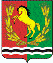 СОВЕТ ДЕПУТАТОВМУНИЦИПАЛЬНОГО ОБРАЗОВАНИЯ РЯЗАНОВСКИЙ СЕЛЬСОВЕТАСЕКЕЕВСКОГО РАЙОНА ОРЕНБУРГСКОЙ ОБЛАСТИчетвертого созываКод бюджетной классификации Российской ФедерацииНаименование доходовСумма (тыс.руб)1.2.3.20221 00 00000 00 0000 000Доходы2883,91 01 00000 00 0000 000Налоги на прибыль, доходы1710,0182 1 01 02010 01 1000 110Налог на доходы физических лиц с доходов, источником которых является налоговый агент, за исключением доходов, в отношении которых исчисление и уплата налога осуществляются в соответствии со статьями 227, 2271 и 228 Налогового кодекса Российской Федерации1710,01 03 00000 00 0000 000Акцизы712,9100 1 03 02000 01 0000 110Акцизы по подакцизным товарам (продукции), производимые на территории РФ712,9100 1 03 02230 01 0000 110Доходы от уплаты акцизов на дизельное топливо, зачисляемые в консолидированные бюджеты субъектов Российской Федерации322,3100 1 03 02240 01 0000 110Доходы от уплаты акцизов на моторные масла для дизельных и (или) карбюраторных (инжекторных) двигателей, зачисляемые в консолидированные бюджеты субъектов Российской Федерации1,8100 1 03 02250 01 0000 110Доходы от уплаты акцизов на автомобильный бензин, производимый на территории Российской Федерации, зачисляемые в консолидированные бюджеты субъектов Российской Федерации429,2100 1 03 02260 01 0000 110Доходы от уплаты акцизов на прямогонный бензин, производимый на территории Российской Федерации, зачисляемые в консолидированные бюджеты субъектов Российской Федерации-40,41 06 00000 00 0000 000Налоги на имущество404,0182 1 06 01030 10 0000 110Налог на имущество19,0182 1 06 06000 00 0000 110Земельный налог385,0182 1 06 06033 10 0000 110Земельный налог, взимаемый по ставкам, установленным в соответствии с подпунктом 2  пункта 1 статьи 394 налогового кодекса Российской Федерации и применяемых к объектам налогообложения, расположенным в границах поселений175,0182 1 06 06043 10 0000 110Земельный налог, взимаемый по ставкам, установленным в соответствии с подпунктом 1 пункта 1 статьи 394 налогового кодекса Российской Федерации и применяемых к объектам налогообложения, расположенным в границах поселений210,01 08 00000 00 0000 000Государственная пошлина1,01 08 04020 01 1000 110Госпошлина1,01 11 00000 00 0000 000Доходы от использования имущества, находящегося в государственной и муниципальной собственности56,0111 1 11 05025100000120Доходы, получаемые в виде арендной платы, а также средства от продажи права на заключение договоров аренды земли, находящиеся в собственности сельских поселений (за исключением земельных участков муниципальных бюджетных и автономных учреждений)48,0111 1 11 05035 10 0000 120Доходы от сдачи в аренду имущества, находящегося в оперативном управлении органов управления муниципальных районов  и созданных ими учреждений( за исключением имущества муниципальных бюджетных и автономных учреждений),8,02 00 00000 00 0000 000Безвозмездные поступления2081,32 02 00000 00 0000 000Безвозмездные поступления от других бюджетов бюджетной системы Российской Федерации2081,3937 2 02 15001 10 0000 150Дотации бюджетам сельских поселений на выравнивание  бюджетной обеспеченности281,5937 2 02 15002 00 0000 150Дотации бюджетам на поддержку мер по обеспечению сбалансированности бюджетов1308,0937 2 02 15002 10 0000 150Дотации бюджетам сельских поселений на поддержку мер по обеспечению сбалансированности бюджетов1308,0937 2 02 25576 10 0000 150Субсидии бюджетам на обеспечение комплексного развития сельских территорий387,0937 2 02 29999 00 0000 150Прочие субсидии 0,02 02 30000 00 0000 150Субвенции бюджетам субъектов Российской Федерации и муниципальных образований104,82 02 35118 10 0000 150Субвенции на первичный воинский учет104,8Всего доходов4965,2Наименование раздела, подразделаРазделПодразделСумма Наименование раздела, подразделаРазделПодраздел2022 г.1234Общегосударственные вопросы011585,3Функционирование высшего должностного лица субъекта Российской Федерации и муниципального образования0102678,9Функционирование Правительства Российской Федерации, высших исполнительных органов государственной власти субъектов Российской Федерации, местных администраций0104905,4Резервный фонд01111,0Национальная оборона02104,8Мобилизационная и вневойсковая подготовка0203104,8Национальная безопасность и правоохранительная деятельность03314,4Обеспечение пожарной безопасности0310314,4ациональная экономика041180,9Дорожные фонды04091180,9Другие вопросы в области национальной экономики04120,0Жилищно-коммунальное хозяйство05615,5Коммунальное хозяйство050241,4Благоустройство0503574,1Культура и кинематография081023,9Культура08011023,9Межбюджетные трансферты общего характера бюджетам субъектов Российской Федерации и муниципальных14140,4Прочие межбюджетные трансферты общего характера1403140,4   ИТОГО расходов:4965,2НаименованиеВедомствоРазделПодраз-делЦелевая статья расходовВид расходовСуммаНаименованиеВедомствоРазделПодраз-делЦелевая статья расходовВид расходов      2022 г.Администрация Рязановский сельсовета Асекеевского района Оренбургской области9374965,2Общегосударственные вопросы937011585,3Функционирование высшего должностного лица субъекта Российской Федерации  и муниципального образования9370102678,9Муниципальная программа «Реализация муниципальной политики в администрации муниципального образования Рязановский сельсовет на 2020 – 2025 годы»937010222 0 00 00000678,9Подпрограмма «Осуществление финансово - хозяйственного, организационно - технического, правового, документационного, аналитического и информационного обеспечения исполнения полномочий главы муниципального образования и администрации»937010222 1 00 00000678,9Основное мероприятие «Обеспечение деятельности аппарата управления администрации»937010222 1 01 00000678,9Глава муниципального образования937010222 1 01 10120       678,9Расходы на выплату персоналу государственных (муниципальных) органов937010222 1 01 10120120678,9Функционирование  Правительства Российской Федерации,  высших исполнительных органов государственной власти субъектов Российской Федерации, местных администраций9370104905,4Муниципальная программа «Реализация муниципальной политики в администрации муниципального образования Рязановский сельсовет на 2020 – 2025 годы»937010422 0 00 00000905,4Подпрограмма «Осуществление финансово - хозяйственного, организационно - технического, правового, документационного, аналитического и информационного обеспечения исполнения полномочий главы муниципального образования и администрации»937010422 1 00 00000905,4Основное мероприятие «Обеспечение деятельности аппарата управления администрации»937     01     0422 1 01 00000905,4Центральный аппарат937010422 1 01 10020905,4Расходы на выплату персоналу государственных (муниципальных) органов 937010422 1 01 10020120586,3Иные закупки товаров, работ и услуг для обеспечения государственных (муниципальных) нужд937010422 1 01 10020240318,1Уплата налогов, сборов и иных платежей937010422 1 01 100208501,0Резервные фонды93701111,0Непрограммные мероприятия937011177 0 00 000001,0Прочие непрограммные мероприятия937011177 5 00 000001,0Создание и использование средств резервного фонда местных администраций937011177500000501,0Резервные средства937011177500000508701,0Национальная оборона93702104,8Мобилизационная и вневойсковая подготовка9370203104,8Муниципальная программа «Развитие муниципального образования «Рязановский сельсовет» на 2021-2025 годы»937020320 0 00 00000104,8Муниципальная подпрограмма «Осуществление первичного воинского учета на территориях, где отсутствуют военные комиссариаты»937020320 1 00 00000104,8Основное мероприятие «Осуществление первичного воинского учета на территориях, где отсутствуют военные комиссариаты»937020320 1 01 00000104,8Осуществление первичного воинского учета на территориях, где отсутствуют военные комиссариаты937020320 1 01 51180104,8Расходы на выплаты персоналу государственных (муниципальных) органов937020320 1 01 51180120104,8Национальная безопасность и правоохранительная деятельность93703314,4Обеспечение пожарной безопасности9370310314,4Муниципальная программа «Развитие муниципального образования «Рязановский сельсовет» на 2021-2025 годы»937   03   1020 0 00 00000 314,4Муниципальная подпрограмма «Защита населения и территорий поселений от чрезвычайных ситуаций, обеспечение пожарной безопасности муниципального образования «Рязановский сельсовет» на 2021-2025 годы»937031020 2 00 00000 314,4Основное мероприятие «Защита населения и территорий поселений от чрезвычайных ситуаций, обеспечение пожарной безопасности»937031020 2 01 00000314,4 Обеспечение деятельности служб защиты населения и территорий от чрезвычайных ситуаций 937031020 2 01 70050 314,4Иные закупки товаров, работ, услуг для обеспечения государственных (муниципальных) нужд937031020 2 01 70050240 314,4Национальная экономика    93704       1180,9Дорожные фонды9370409712,9Муниципальная программа «Развитие муниципального образования «Рязановский сельсовет» на 2021-2025 годы»937     04     0920 0 00 00000712,9 Муниципальная подпрограмма «Развитие жилищно-коммунального и дорожного хозяйства, благоустройства муниципального образования «Рязановский  сельсовет» на 2021-2025 годы»937040920 3 00 00000712,9 Основное мероприятие «Развитие сети автомобильных дорог общего пользования местного значения»937040920 3 01 00000 712,9Содержание и ремонт, капитальный ремонт автомобильных дорог общего пользования и искусственных сооружений на них937     04     0920 3 01 90750712,9 Иные закупки товаров, работ и услуг для обеспечения государственных (муниципальных) нужд937040920 3 01 90750240712,9Капитальный ремонт и ремонт автомобильных дорог общего пользования937040920 3 019Д750468,0Иные закупки товаров, работ и услуг для обеспечения государственных (муниципальных) нужд937040920 3 019Д750240468,0Другие вопросы в области национальной экономики93704120,0Муниципальная программа «Развитие муниципального образования «Рязановский сельсовет» на 2021-2025 годы»937041220 0 00 000000,0Муниципальная подпрограмма «Развитие градостроительной деятельности муниципального образования Рязановский сельсовет на 2021-2025 годы»937041220 7 00 000000,0Основное мероприятие « Проведение документов территориального планирования и градостроительного зонирования муниципальных образований Оренбургской области в цифровой формат,соответствующий требованиям к отраслевым пространственным данным для включения в ГИСОГД Оренбургской области,в рамках подпрограммы "Развитие системы градорегулирования в Оренбургской области"государственной программы "Стимулирование развития жилищного строительства в Оренбургской области"»937041220 7 03 000000,0Софинансирование мероприятий по проведению документов территориального планирования и градостроительного зонирования муниципальных образований Оренбургской области в цифровой формат,соответствующий требованиям к отраслевым пространственным данным для включения в ГИСОГД Оренбургской области,в рамках подпрограммы "Развитие системы градорегулирования в Оренбургской области"государственной программы "Стимулирование развития жилищного строительства в Оренбургской области"     937041220 7 03 S15102400,0Жилищно-коммунальное хозяйство93705615,5Коммунальное хозяйство937050241,4Муниципальная программа «Развитие муниципального образования «Рязановский сельсовет» на 2021-2025 годы»937050220 0 00 0000041,4Муниципальная подпрограмма «Развитие жилищно-коммунального и дорожного хозяйства, благоустройства муниципального образования «Рязановский  сельсовет» на 2019-2023 годы»937050220 3 00 0000041,4Основное мероприятие в области коммунального хозяйства937050220 3 03 0000041,4Прочие мероприятия в области жилищно-коммунального обслуживания937050220 3 03 9085041,4Прочая закупка товаров, работ и услуг для обеспечения государственных (муниципальных) нужд937050220 3 03 9085024041,4Благоустройство9370503574,1Муниципальная программа «Развитие муниципального образования «Рязановский сельсовет» на 2021-2025 годы»937050320 0 00 00000574,1Муниципальная подпрограмма «Развитие жилищно-коммунального и дорожного хозяйства, благоустройства муниципального образования «Рязановский  сельсовет» на 2021-2025 годы»937050320 3 00 00000574,1Основное мероприятие «Улучшение благоустройства поселения, озеленения и санитарного состояния поселения»937050320 3 02 0000021,2Прочие мероприятия по благоустройству 937050320 3 02 9083021,2Иные закупки товаров, работ и услуг для обеспечения государственных (муниципальных) нужд937050320 3 02 9083024021,2Основное мероприятие «Обеспечение комплексного развития сельских территорий»937050320 3 06L5760552,9Иные закупки товаров, работ и услуг для обеспечения государственных (муниципальных) нужд937050320 3 06L5760240552,9Культура, кинематография937081023,9Культура93708011023,9Муниципальная программа «Развитие муниципального образования «Рязановский сельсовет» на 2021-2025 годы»937080120 0 00 000001023,9Муниципальная подпрограмма «Развитие культуры муниципального образования «Рязановский сельсовет» на 2021-2025 годы937080120 4 00 000001023,9Основное мероприятие «Организация культурно - досугового обслуживания населения»937080120 4 01 00000699,5Организация культурно – досугового обслуживания населения937080120 4 01 71250699,5Иные закупки товаров, работ и услуг для обеспечения государственных (муниципальных) нужд937080120 4 01 71250240187,7Иные межбюджетные трансферты937080120 4 01 71250540511,8Основное мероприятие «Развитие библиотечного дела»937080120 4 02 00000324,4Библиотечное, справочно- информационное обслуживание населения937080120 4 02 71270324,4Иные межбюджетные трансферты937080120 4 02 71270540324,4Межбюджетные трансферты общего характера бюджетам субъектов Российской Федерации и муниципальных образований9371400140,4Прочие межбюджетные трансферты общего характера9371403140,4Муниципальная программа «Реализация муниципальной политики в муниципальном образовании Рязановский сельсовет на 2020-2025 годы»937140322 00000000140,4Подпрограмма «Осуществление финансово-хозяйственного, организационно-технического, правового, документационного, аналитического и информационного обеспечения исполнения полномочий главы муниципального образования и администрации93714032210000000140,4Межбюджетные трансферты 93714032210200000140,4Финансирование социально значимых мероприятий93714032210270180140,4Иные межбюджетные трансферты93714032210270180540140,4